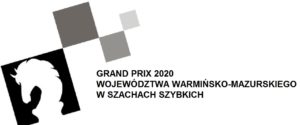 1. 29.03.2020 - Orzysz serwis turniejowy zgłoszenia
2. 26.04.2020 - Morąg serwis turniejowy zgłoszenia
3. 10.05.2020 - Olsztyn serwis turniejowy  zgłoszenia
4. 07.06.2020 - Korsze